Coaches Guide to Web SiteLogin to your NW Team siteEmail Your teamScore a gameSection 1: Login to your NW Team SiteStep 1: Go to NW web sitehttp://www.northwestbasketball.ca/ON top of page click on “ADMIN LOGIN”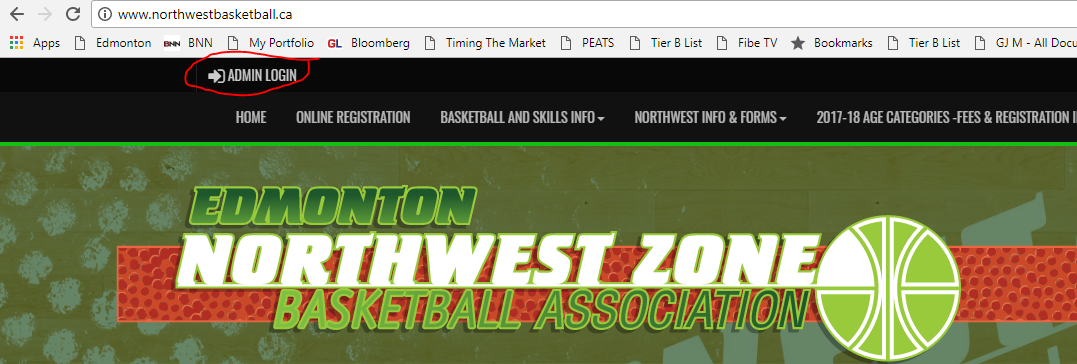 Enter your username and password.Section 2: Email your teamStep 1: ON the left hand side click on MAIL ICON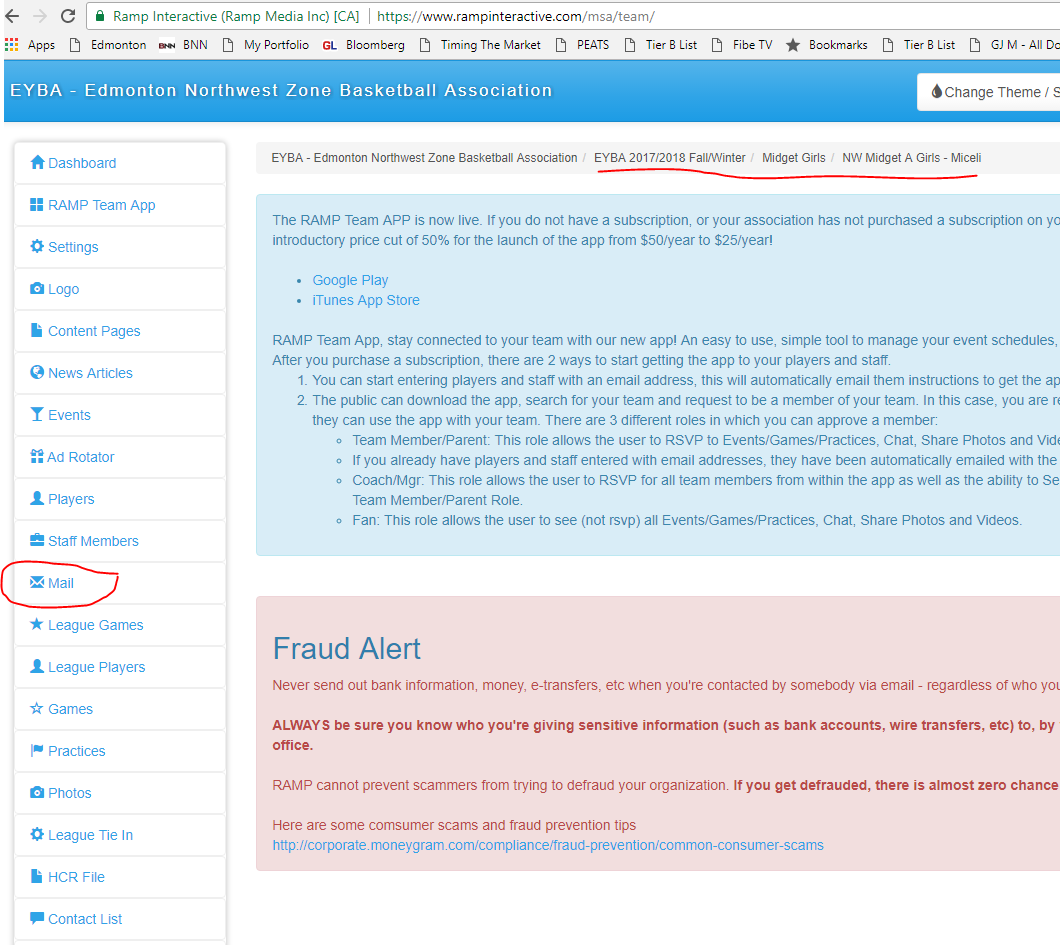 Step 2:  Compose Email Step 3: Click sendSection 3: Score a gameStep1: Click on “League Games ICONStep 2:Click on “Game Sheet”Step 3: Enter scoreStep 4: Hit submitIf the Game was scored by other team	Step 1: Click on Verify	Step 2: Change Verification status to verified.	Step 3 Submit, at the bottom of page. 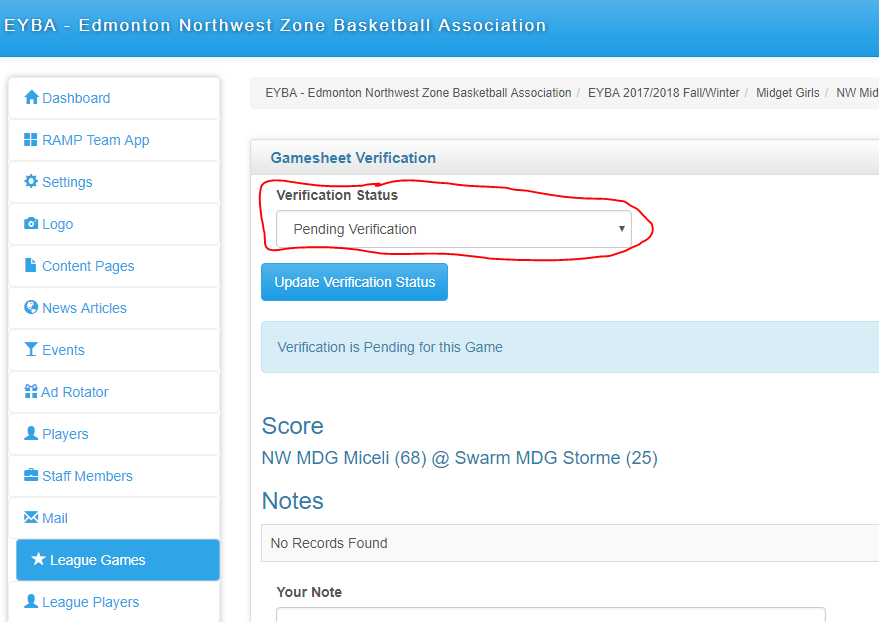 Section 4: PracticesStep 1: Click on Practices ICON on the left sideStep 2: Click on “Add Practice” ButtonStep 3: Enter  date, times and court.  Step 4:  If recurring click button and enter the day of the week and the end dateStep 5: click on Submit.*Note: You can email on submit for a single practice, but not a recurring practice.  I have no idea why.